Slovenský zväz chovateľov
ZÁKLADNÁ ORGANIZÁCIA CHOVATEĽOV DROBNÝCH HLODAVCOV /MORČATÁ/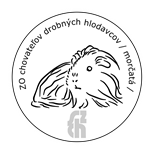 www.zochm.sk, facebook.com/ZOCHMSK____________________________________________________________________________________________________KANDIDÁTÚRAna člena výboru ZOZákladné informácie a kritéria na funkcie:1. Člen ZO starší ako 18 rokov má právo byť volený do výboru ZO a ďalších funkcií v ZO. Volenými funkcionármi môžu byť len členovia s trvalým alebo prechodným pobytom na území Slovenskej republiky. Člen nemôže kandidovať do funkcii v prípade, že mu bolo udelené disciplinárne opatrenia disciplinárnym orgánom zväzu v priebehu posledných 10 rokov. Vyplnený formulár je potrebné odoslať na email chspovraznickyopal@hotmail.com podľa pokynov na www.zochm.sk . 
Všetky informácie o schôdzi sú priebežne aktualizované na www.zochm.sk .
Vaša kandidatúra bude prístupná všetkým členom ZO na www.zochm.sk .
Meno, priezvisko, titulyEmail:V.... , dňa... : Dátum schôdze ZO:Telefón:napíšte do sprievodné textu emailu (tento údaj nebude zverejnený)Odoslaním tejto kandidatúry, 
kandidujem na člena výboru ZOOdoslaním tejto kandidatúry, 
kandidujem na člena výboru ZO